ПРОТОКОЛ № _____Доп. Вр.                    в пользу                                           Серия 11-метровых                    в пользу                                            Подпись судьи : _____________________ /_________________________ /ПредупрежденияУдаленияПредставитель принимающей команды: ______________________ / _____________________ Представитель команды гостей: _____________________ / _________________________ Замечания по проведению игры ______________________________________________________________________________________________________________________________________________________________________________________________________________________________________________________________________________________________________________________________________________________________________________________________________________________________________________________________________________________________________________________________Травматические случаи (минута, команда, фамилия, имя, номер, характер повреждения, причины, предварительный диагноз, оказанная помощь): _________________________________________________________________________________________________________________________________________________________________________________________________________________________________________________________________________________________________________________________________________________________________________________________________________________________________________Подпись судьи:   _____________________ / _________________________Представитель команды: ______    __________________  подпись: ___________________    (Фамилия, И.О.)Представитель команды: _________    _____________ __ подпись: ______________________                                                             (Фамилия, И.О.)Лист травматических случаевТравматические случаи (минута, команда, фамилия, имя, номер, характер повреждения, причины, предварительный диагноз, оказанная помощь)_______________________________________________________________________________________________________________________________________________________________________________________________________________________________________________________________________________________________________________________________________________________________________________________________________________________________________________________________________________________________________________________________________________________________________________________________________________________________________________________________________________________________________________________________________________________________________________________________________________________________________________________________________________________________________________________________________________________________________________________________________________________________________________________________________________________________________________________________________________________________________________________________________________________________________________________________________________________________________________________________________________________________________________________________________________________________________________________________________________________________________________Подпись судьи : _________________________ /________________________/ 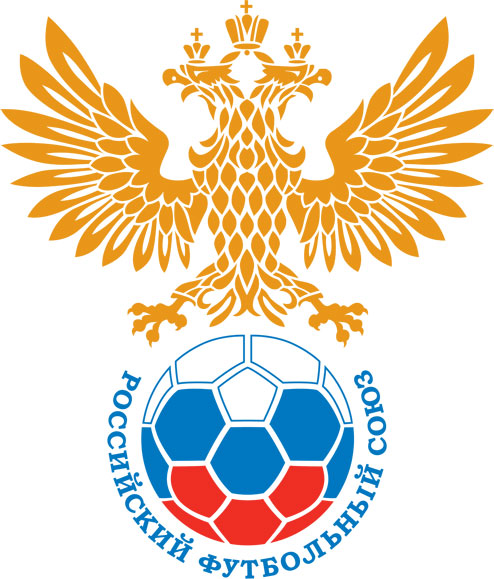 РОССИЙСКИЙ ФУТБОЛЬНЫЙ СОЮЗМАОО СФФ «Центр»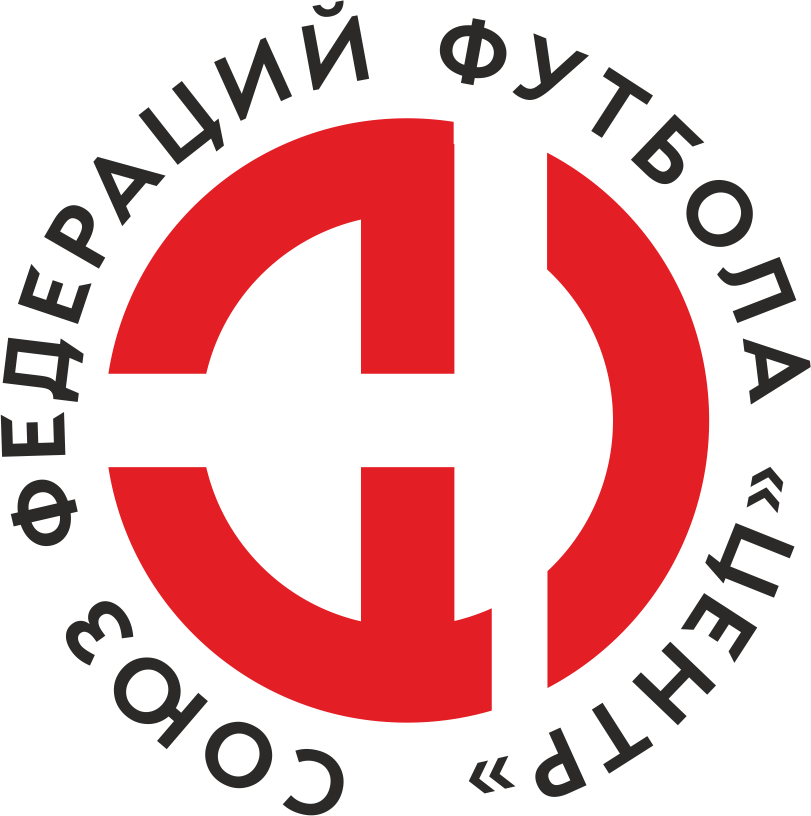    Первенство России по футболу среди команд III дивизиона, зона «Центр» _____ финала Кубка России по футболу среди команд III дивизиона, зона «Центр»Стадион «Сокол» (Липецк)Дата:7 мая 2023Металлург-М (Липецк)Металлург-М (Липецк)Металлург-М (Липецк)Металлург-М (Липецк)Академия футбола (Тамбов)Академия футбола (Тамбов)команда хозяевкоманда хозяевкоманда хозяевкоманда хозяевкоманда гостейкоманда гостейНачало:17:00Освещение:естественноеестественноеКоличество зрителей:50Результат:4:1в пользуМеталлург-М (Липецк)1 тайм:2:1в пользув пользу Металлург-М (Липецк)Судья:Акулинин Дмитрий  (Тула)кат.1 кат.1 помощник:Юнг Максим Щекинокат.3 кат.2 помощник:Коренков Кирилл Калугакат.3 кат.Резервный судья:Резервный судья:Полухин Павел Липецккат.3 кат.Инспектор:Седов Руслан Игоревич КалугаСедов Руслан Игоревич КалугаСедов Руслан Игоревич КалугаСедов Руслан Игоревич КалугаДелегат:СчетИмя, фамилияКомандаМинута, на которой забит мячМинута, на которой забит мячМинута, на которой забит мячСчетИмя, фамилияКомандаС игрыС 11 метровАвтогол1:0Максим КондратовМеталлург-М (Липецк)61:1Андрей ВасеповАкадемия футбола (Тамбов)342:1Вениамин БаязовМеталлург-М (Липецк)453:1Вениамин БаязовМеталлург-М (Липецк)764:1Вениамин БаязовМеталлург-М (Липецк)88Мин                 Имя, фамилия                          КомандаОснование69Александр МалинАкадемия футбола (Тамбов)вторая жёлтая карточка(грубая игра)РОССИЙСКИЙ ФУТБОЛЬНЫЙ СОЮЗМАОО СФФ «Центр»РОССИЙСКИЙ ФУТБОЛЬНЫЙ СОЮЗМАОО СФФ «Центр»РОССИЙСКИЙ ФУТБОЛЬНЫЙ СОЮЗМАОО СФФ «Центр»РОССИЙСКИЙ ФУТБОЛЬНЫЙ СОЮЗМАОО СФФ «Центр»РОССИЙСКИЙ ФУТБОЛЬНЫЙ СОЮЗМАОО СФФ «Центр»РОССИЙСКИЙ ФУТБОЛЬНЫЙ СОЮЗМАОО СФФ «Центр»Приложение к протоколу №Приложение к протоколу №Приложение к протоколу №Приложение к протоколу №Дата:7 мая 20237 мая 20237 мая 20237 мая 20237 мая 2023Команда:Команда:Металлург-М (Липецк)Металлург-М (Липецк)Металлург-М (Липецк)Металлург-М (Липецк)Металлург-М (Липецк)Металлург-М (Липецк)Игроки основного составаИгроки основного составаЦвет футболок: Красные       Цвет гетр: ЧерныеЦвет футболок: Красные       Цвет гетр: ЧерныеЦвет футболок: Красные       Цвет гетр: ЧерныеЦвет футболок: Красные       Цвет гетр: ЧерныеНЛ – нелюбительНЛОВ – нелюбитель,ограничение возраста НЛ – нелюбительНЛОВ – нелюбитель,ограничение возраста Номер игрокаЗаполняется печатными буквамиЗаполняется печатными буквамиЗаполняется печатными буквамиНЛ – нелюбительНЛОВ – нелюбитель,ограничение возраста НЛ – нелюбительНЛОВ – нелюбитель,ограничение возраста Номер игрокаИмя, фамилияИмя, фамилияИмя, фамилияНЛОВ16Павел Кораблин Павел Кораблин Павел Кораблин 2Юрий Луценко Юрий Луценко Юрий Луценко 3Максим Кондратов (к)Максим Кондратов (к)Максим Кондратов (к)12Никита Лыткин Никита Лыткин Никита Лыткин НЛ8Вениамин Баязов Вениамин Баязов Вениамин Баязов 15Владимир Мещеряков Владимир Мещеряков Владимир Мещеряков 6Артем Поздняков Артем Поздняков Артем Поздняков 11Андрей Воронин Андрей Воронин Андрей Воронин НЛОВ7Сергей Горбатенко Сергей Горбатенко Сергей Горбатенко 4Всеволод Соков Всеволод Соков Всеволод Соков НЛОВ21Дмитрий Кукишев Дмитрий Кукишев Дмитрий Кукишев Запасные игроки Запасные игроки Запасные игроки Запасные игроки Запасные игроки Запасные игроки 5Дмитрий СмекаловДмитрий СмекаловДмитрий Смекалов14Данила СорокинДанила СорокинДанила Сорокин10Антон ГлебовАнтон ГлебовАнтон Глебов19Роберт КудрявцевРоберт КудрявцевРоберт Кудрявцев18Анатолий ПахомовАнатолий ПахомовАнатолий Пахомов20Виктор ДолматовВиктор ДолматовВиктор Долматов1Илья ЖарковИлья ЖарковИлья Жарков22Александр ЕлисеевАлександр ЕлисеевАлександр Елисеев24Сергей БольшаковСергей БольшаковСергей Большаков25Иван НестеровИван НестеровИван НестеровТренерский состав и персонал Тренерский состав и персонал Фамилия, имя, отчествоФамилия, имя, отчествоДолжностьДолжностьТренерский состав и персонал Тренерский состав и персонал 1Евгений Николаевич ФроловГлавный тренерГлавный тренерТренерский состав и персонал Тренерский состав и персонал 2Давид Джамаличевич ИкановичТренер по работе с вратарямиТренер по работе с вратарями3Юрий Геннадиевич МаркинНачальник командыНачальник команды4567ЗаменаЗаменаВместоВместоВместоВышелВышелВышелВышелМинМинСудья: _________________________Судья: _________________________Судья: _________________________11Павел КораблинПавел КораблинПавел КораблинИлья ЖарковИлья ЖарковИлья ЖарковИлья Жарков373722Всеволод СоковВсеволод СоковВсеволод СоковРоберт КудрявцевРоберт КудрявцевРоберт КудрявцевРоберт Кудрявцев6464Подпись Судьи: _________________Подпись Судьи: _________________Подпись Судьи: _________________33Владимир МещеряковВладимир МещеряковВладимир МещеряковВиктор ДолматовВиктор ДолматовВиктор ДолматовВиктор Долматов6464Подпись Судьи: _________________Подпись Судьи: _________________Подпись Судьи: _________________44Андрей ВоронинАндрей ВоронинАндрей ВоронинДмитрий СмекаловДмитрий СмекаловДмитрий СмекаловДмитрий Смекалов808055Артем ПоздняковАртем ПоздняковАртем ПоздняковАнатолий ПахомовАнатолий ПахомовАнатолий ПахомовАнатолий Пахомов85856677        РОССИЙСКИЙ ФУТБОЛЬНЫЙ СОЮЗМАОО СФФ «Центр»        РОССИЙСКИЙ ФУТБОЛЬНЫЙ СОЮЗМАОО СФФ «Центр»        РОССИЙСКИЙ ФУТБОЛЬНЫЙ СОЮЗМАОО СФФ «Центр»        РОССИЙСКИЙ ФУТБОЛЬНЫЙ СОЮЗМАОО СФФ «Центр»        РОССИЙСКИЙ ФУТБОЛЬНЫЙ СОЮЗМАОО СФФ «Центр»        РОССИЙСКИЙ ФУТБОЛЬНЫЙ СОЮЗМАОО СФФ «Центр»        РОССИЙСКИЙ ФУТБОЛЬНЫЙ СОЮЗМАОО СФФ «Центр»        РОССИЙСКИЙ ФУТБОЛЬНЫЙ СОЮЗМАОО СФФ «Центр»        РОССИЙСКИЙ ФУТБОЛЬНЫЙ СОЮЗМАОО СФФ «Центр»Приложение к протоколу №Приложение к протоколу №Приложение к протоколу №Приложение к протоколу №Приложение к протоколу №Приложение к протоколу №Дата:Дата:7 мая 20237 мая 20237 мая 20237 мая 20237 мая 20237 мая 2023Команда:Команда:Команда:Академия футбола (Тамбов)Академия футбола (Тамбов)Академия футбола (Тамбов)Академия футбола (Тамбов)Академия футбола (Тамбов)Академия футбола (Тамбов)Академия футбола (Тамбов)Академия футбола (Тамбов)Академия футбола (Тамбов)Игроки основного составаИгроки основного составаЦвет футболок: Белые    Цвет гетр:  Белые Цвет футболок: Белые    Цвет гетр:  Белые Цвет футболок: Белые    Цвет гетр:  Белые Цвет футболок: Белые    Цвет гетр:  Белые НЛ – нелюбительНЛОВ – нелюбитель,ограничение возрастаНЛ – нелюбительНЛОВ – нелюбитель,ограничение возрастаНомер игрокаЗаполняется печатными буквамиЗаполняется печатными буквамиЗаполняется печатными буквамиНЛ – нелюбительНЛОВ – нелюбитель,ограничение возрастаНЛ – нелюбительНЛОВ – нелюбитель,ограничение возрастаНомер игрокаИмя, фамилияИмя, фамилияИмя, фамилияНЛОВ12Тихон Высотин Тихон Высотин Тихон Высотин 3Денис Черемисин Денис Черемисин Денис Черемисин 4Алексей Дубинин (к)Алексей Дубинин (к)Алексей Дубинин (к)27Егор Пликин Егор Пликин Егор Пликин 99Вячеслав Пузиков Вячеслав Пузиков Вячеслав Пузиков 11Денис Самойлов Денис Самойлов Денис Самойлов НЛОВ20Александр Малин Александр Малин Александр Малин 78Всеволод Алексеев Всеволод Алексеев Всеволод Алексеев 77Муса Сайфутдинов Муса Сайфутдинов Муса Сайфутдинов НЛОВ77Андрей Васепов Андрей Васепов Андрей Васепов НЛОВ21Иван Пчелинцев Иван Пчелинцев Иван Пчелинцев Запасные игроки Запасные игроки Запасные игроки Запасные игроки Запасные игроки Запасные игроки 1Данила ИвановДанила ИвановДанила Иванов49Михаил КудряшовМихаил КудряшовМихаил Кудряшов2Алексей ПоповАлексей ПоповАлексей Попов6Илья ЛосевИлья ЛосевИлья Лосев8Владислав КоныревВладислав КоныревВладислав Конырев22Владислав ПавельевВладислав ПавельевВладислав Павельев36Данил АринчехинДанил АринчехинДанил АринчехинТренерский состав и персонал Тренерский состав и персонал Фамилия, имя, отчествоФамилия, имя, отчествоДолжностьДолжностьТренерский состав и персонал Тренерский состав и персонал 1Максим Александрович МысинГлавный тренерГлавный тренерТренерский состав и персонал Тренерский состав и персонал 2Вячеслав Вячеславович ГоляковНачальник командыНачальник команды34567Замена Замена ВместоВместоВышелМинСудья : ______________________Судья : ______________________11Андрей ВасеповАндрей ВасеповДанил Аринчехин7522Всеволод АлексеевВсеволод АлексеевИлья Лосев75Подпись Судьи : ______________Подпись Судьи : ______________Подпись Судьи : ______________33Алексей ДубининАлексей ДубининМихаил Кудряшов78Подпись Судьи : ______________Подпись Судьи : ______________Подпись Судьи : ______________44556677        РОССИЙСКИЙ ФУТБОЛЬНЫЙ СОЮЗМАОО СФФ «Центр»        РОССИЙСКИЙ ФУТБОЛЬНЫЙ СОЮЗМАОО СФФ «Центр»        РОССИЙСКИЙ ФУТБОЛЬНЫЙ СОЮЗМАОО СФФ «Центр»        РОССИЙСКИЙ ФУТБОЛЬНЫЙ СОЮЗМАОО СФФ «Центр»   Первенство России по футболу среди футбольных команд III дивизиона, зона «Центр» _____ финала Кубка России по футболу среди футбольных команд III дивизиона, зона «Центр»       Приложение к протоколу №Дата:7 мая 2023Металлург-М (Липецк)Академия футбола (Тамбов)команда хозяевкоманда гостей